III Вузовская олимпиада школьников по географии им. С.И. Широбокова1 раунд1. По понятиям и именам, выражающим образ страны, определите страну и отметьте ее на контурной карте мира. Для этого впишите соответствующую букву в контур страны.По 0,5 балла за верно определенную страну и по 0,5 балла за ее правильное указание на контурной карте, итого 10 баллов. В случае, если страна определена неверно, то даже при ее случайном верном указании на контурной карте – 0 баллов.2. По характеристике определите природную зону. Для этого в соответствующую ячейку впишите название зоны. Из списка городов выберите те, которые расположены в соответствующей природной зоне (их может быть несколько), и также впишите их названия в ячейки таблицы. Все города должны быть распределены.Список городов: Архангельск, Бразилиа, Буэнос-Айрес, Каир, Канзас-Сити, Карачи, Лагос, Манаус, Найроби, Новый Уренгой, Нью-Дели, Пермь, Салехард, Симферополь, Ташкент, Якутск. По 1 баллу за верно указанную природную зону, по 0,5 баллов за верно подобранный город. Итого 14 баллов.3. В таблице представлены названия физико-географических объектов. Укажите, к како-му типу относится объект,  на каком материке находится либо к какому океану он относится.По 0,5 баллов за каждую правильно заполненную ячейку. Итого 10 баллов.4. На плане местности изображена часть бассейна реки Северная. На реке построена плотина для создания небольшого водохранилища. Отметьте на плане максимально возмож-ную площадь затопления водами данного водохранилища, укажите на плане (крестиком), наиболее удобное место для размещения детского летнего лагеря и заполните таблицу: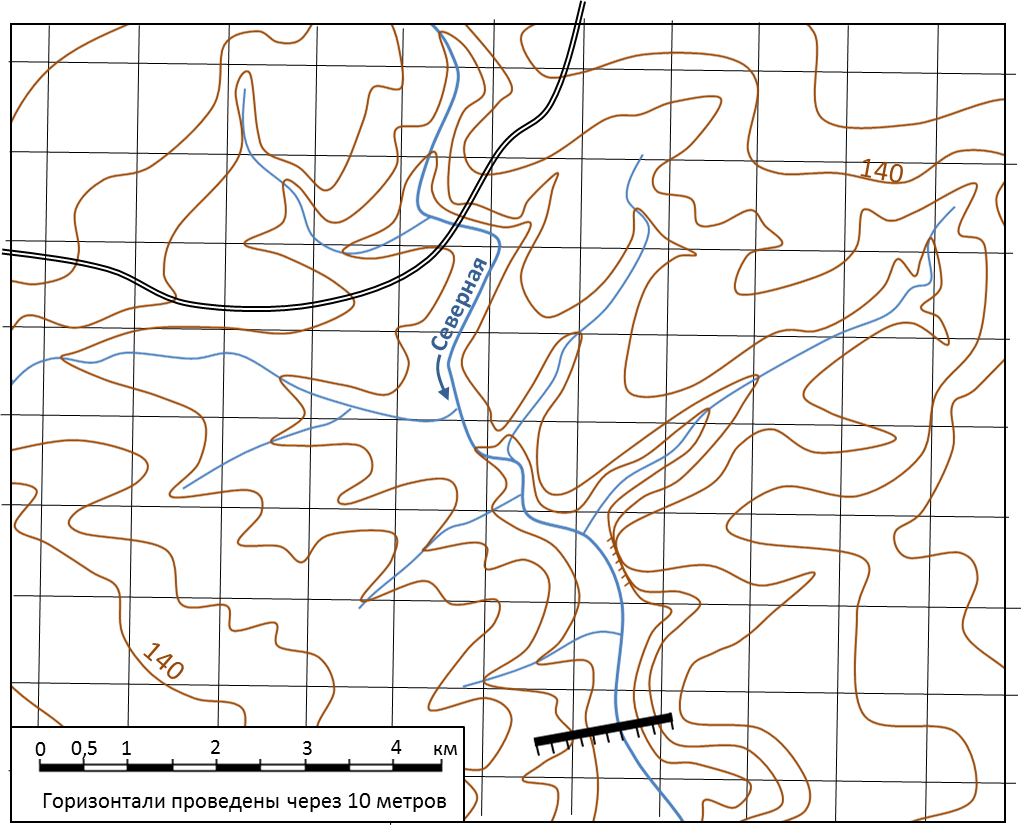 По 2 балла за каждую правильно заполненную ячейку, 4 балла за правильно отмеченный контур и 2 балла за правильно размещенный детский лагерь.  Итого 18 баллов.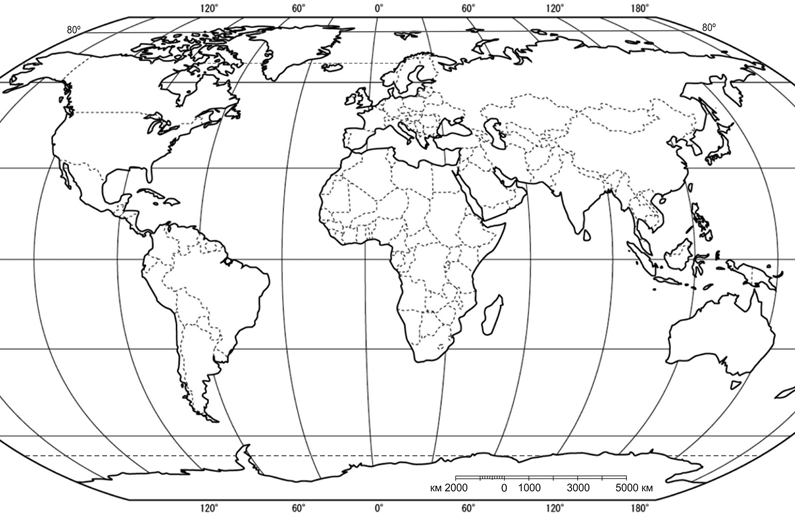 2 раунд	1.  Установите соответствие между заповедниками и охраняемыми там видами растений и животныхПо 0,5 балла за каждое верно указанное соответствие, итого 4 балла	2. Как известно, административные границы и между государствами, и между административными единицами внутри государств формируются по разным принципам и имеют различную геометрическую конфигурацию. В ряде случаев границы очень изрезаны, в других, наоборот, прямолинейны и могут протягиваться на сотни и тысячи километров, не меняя направления. Сформулируйте причины формирования изрезанных и прямолинейных границ в виде мини-эссе (3-5 предложений) и приведите примеры регионов мира и/или стран, где сформированы очень изрезанные и прямолинейные границы. 	В ответе будет оцениваться как содержательная часть (максимум 5 баллов), так и умение ясно, лаконично и грамотно излагать свои мысли (максимум 5 баллов). Итого 10 баллов.3. Мини-викторина по географии Удмуртии. Подберите ответы к заданиям.По 1 баллу за полностью правильный ответ. Итого 15 баллов.	4. География растениеводства имеет выраженную приуроченность к природным особенностям территории (требовательность культур к теплу, влаге, почвам и т.д.). Важную роль играют также культурно-исторические особенности стран и регионов мира. Ниже приведены данные по странам-лидерам в производстве отдельных культур. Определите культуры и ответьте на дополнительные вопросы:А)  В 2011 году по сбору этой сельскохозяйственной культуры в числе лидеров были: Китай, Индия, Индонезия, Бангладеш, Вьетнам, Таиланд, Мьянма. В России эта культура выращивается в двух субъектах, и абсолютные объемы ее производства невелики. Назовите культуру и субъекты РФ.Б) По предварительным данным ФАО, в 2012 году лидерами по сборам культуры 1 стали: Бразилия, Индия, Китай, Таиланд, Пакистан, Мексика, Филиппины, … (страна пропущена), а по сборам культуры 2: Россия, Франция, … (страна пропущена), Германия, Украина, Турция, Польша. Характер использования обеих культур почти идентичен, а пропущенная страна в обоих списках одна и та же. Назовите культуры и страну.В) Эта одна из важнейших зерновых культур, требовательная к теплу. По оценке ФАО, в 2012 году лидерами по ее сбору стали: США, Китай, Бразилия, Аргентина, Мексика, Индия, Украина. Назовите культуру, ее второе название (более распространенное на Западе) и родину этого растения.Г) В число лидеров по сбору этой культуры входят: Китай, Индия, Кения, … (страна пропущена), Турция, Вьетнам, Индонезия. Назовите культуру, пропущенную страну и старое название этой островной страны. По одному баллу за каждую правильно заполненную ячейку. Итого 12 баллов.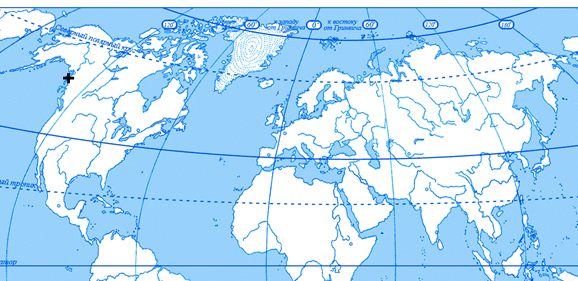 По одному баллу за каждую правильно заполненную ячейку. Итого 7 баллов.Ответы1 раунд1. По понятиям и именам, выражающим образ страны, определите страну и отметьте ее на контурной карте мира. Для этого впишите соответствующую букву в контур страны.По 0,5 балла за верно определенную страну и по 0,5 балла за ее правильное указание на контурной карте, итого 10 баллов. В случае, если страна определена неверно, то даже при ее случайном верном указании на контурной карте – 0 баллов.2. По характеристике определите природную зону. Для этого в соответствующую ячейку впишите название зоны. Из списка городов выберите те, которые расположены в соответствующей природной зоне (их может быть несколько), и также впишите их названия в ячейки таблицы. Все города должны быть распределены.Список городов: Архангельск, Бразилиа, Буэнос-Айрес, Каир, Канзас-Сити, Карачи, Лагос, Манаус, Найроби, Новый Уренгой, Нью-Дели, Пермь, Салехард, Симферополь, Ташкент, Якутск. По 1 баллу за верно указанную природную зону, по 0,5 баллов за верно подобранный город. Итого 14 баллов.3. В таблице представлены названия физико-географических объектов. Укажите, к како-му типу относится объект,  на каком материке находится либо к какому океану он относится.По 0,5 баллов за каждую правильно заполненную ячейку. Итого 10 баллов.4. На плане местности изображена часть бассейна реки Северная. На реке построена плотина для создания небольшого водохранилища. Отметьте на плане максимально возмож-ную площадь затопления водами данного водохранилища, укажите на плане (крестиком), наиболее удобное место для размещения детского летнего лагеря и заполните таблицу: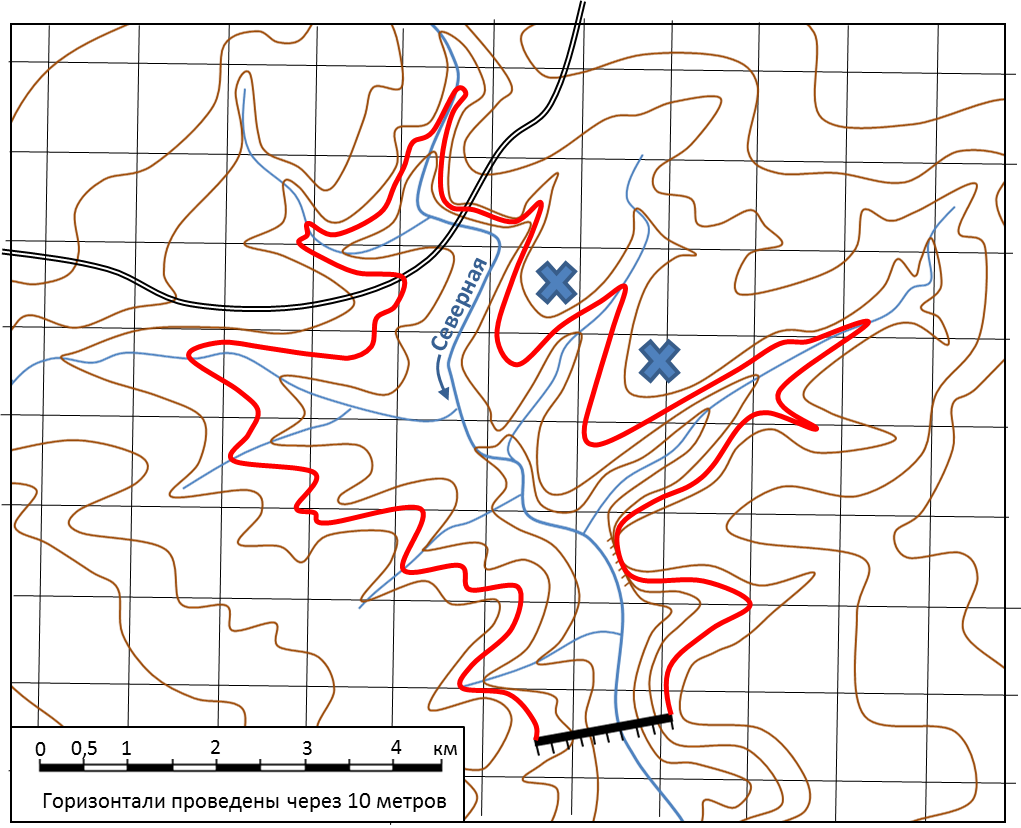 По 2 балла за каждую правильно заполненную ячейку, 4 балла за правильно отмеченный контур и 2 балла за правильно размещенный детский лагерь.  Итого 18 баллов.2 раунд	1.  Установите соответствие между заповедниками и охраняемыми там видами растений и животныхПо 0,5 балла за каждое верно указанное соответствие, итого 4 балла	2. Как известно, административные границы и между государствами, и между административными единицами внутри государств формируются по разным принципам и имеют различную геометрическую конфигурацию. В ряде случаев границы очень изрезаны, в других, наоборот, прямолинейны и могут протягиваться на сотни и тысячи километров, не меняя направления. Сформулируйте причины формирования изрезанных и прямолинейных границ в виде мини-эссе (3-5 предложений) и приведите примеры регионов мира и/или стран, где сформированы очень изрезанные и прямолинейные границы. 	В ответе будет оцениваться как содержательная часть (максимум 5 баллов), так и умение ясно, лаконично и грамотно излагать свои мысли (максимум 5 баллов). Итого 10 баллов.	3. Мини-викторина по географии Удмуртии. Ответьте на вопрос или выберите вариант ответа. По 1 баллу за полностью правильный ответ. Итого 15 баллов.	4.  География растениеводства имеет выраженную приуроченность к природным особенностям территории (требовательность культур к теплу, влаге, почвам и т.д.). Важную роль играют также культурно-исторические особенности стран и регионов мира. Ниже приведены данные по странам-лидерам в производстве отдельных культур. Определите культуры и ответьте на дополнительные вопросы:А)  В 2011 году по сбору этой сельскохозяйственной культуры в числе лидеров были: Китай, Индия, Индонезия, Бангладеш, Вьетнам, Таиланд, Мьянма. В России эта культура выращивается в двух субъектах и абсолютные объемы ее производства невелики. Назовите культуру и субъекты РФ.Б) По предварительным данным ФАО, в 2012 году лидерами по сборам культуры 1 стали: Бразилия, Индия, Китай, Таиланд, Пакистан, Мексика, Филиппины, … (страна пропущена), а по сборам культуры 2: Россия, Франция, … (страна пропущена), Германия, Украина, Турция, Польша. Характер использования обеих культур почти идентичен, а пропущенная страна в обоих списках - одна и та же. Назовите культуры и страну.В) Эта одна из важнейших зерновых культур, требовательная к теплу. По оценке ФАО в 2012 году лидерами по ее сбору стали: США, Китай, Бразилия, Аргентина, Мексика, Индия, Украина. Назовите культуру, ее второе название (более распространенное на Западе) и родину этого растения.Г) В число лидеров по сбору этой культуры входят: Китай, Индия, Кения, … (страна пропущена), Турция, Вьетнам, Индонезия. Назовите культуру, пропущенную страну и старое название этой островной страны. По одному баллу за каждую правильно заполненную ячейку. Итого 12 баллов.По одному баллу за каждую правильно заполненную ячейку. Итого 7 баллов.Понятия и имена, выражающие образ страныСтранаА«Изумрудный остров», джига, эль, трилистник клевера, арфа, роман «Улисс» Дж. ДжойсаБ«Страна тысячи островов», Боробудур, «дракон с острова Комодо», Сукарно, Сухарто, цунами декабря 2004 г.ВБуры (африканеры), Великий трек, Трансвааль, Оранжевое Свободное Государство, кимберлит, апартеид, бантустан, Нельсон Мандела, англо-бурская война, курорт Сан-Сити, национальный парк «Крюгера».ГСамая высокогорная столица мира, место гибели Че Гевары, «серебряный город» Потоси, первый президент-индеец на континентеДСимвол государства — райская птица, Н.Н. Миклухо-Маклай, сепаратистский конфликт на острове БугенвильЕ«Крыша мира», исторические памятники Худжанда (Ходжента) и Пенджикента, заповедник «Тигровая балка», Нурекская ГЭСЖТелебашня,  национальный парк «Вуд-Буффало», город золотоискателей Доусон, «американская Украина», премьер-министр Пьер Трюдо, Ньюфаундлендская банка, эскимосская территория Нунавут, зимние олимпиады ЗНевольничий Берег, бенинская бронза, доколониальные государства Бенин и Канем-Борну, «Республика Биафра», старая столица ЛагосИ«Икарус», токайские вина, паприка, Шандор Петёфи, Ференц Лист, Имре Кальман, гуляшКСухэ Батор, монастырь Гандан, сражение на реке Халхин-Гол, Каракорум (Хархорин), пастбищное овцеводство, самая холодная столица мира.Характеристика природной зоныПриродная зонаГород/городаПочти полностью лишена древесной растительнос-ти, распространена на трех материках, раститель-ность образует сомкнутый или почти сомкнутый ковер. Коэффициент увлажнения меньше 1. Климат характеризуется высокими амплитудами темпера-тур между летним и зимним сезонами.Характеристики этой природной зоны во многом схожи с характеристиками предыдущей. Из особен-ностей можно отметить наличие редкостойной древесной растительности, распространение на всех материках, кроме Антарктиды, а сезонность опре-деляется количеством осадковОчень обширная природная зона. Для нее характер-на древесная растительность, значительная часть которой вырублена в результате освоения челове-ком. Коэффициент увлажнения 1 или чуть большего 1. Сезонность проявляется в чередовании теплого и холодного времен года, для зимы характерен сплош-ной снежный покров. Природные условия благопри-ятствуют формированию густой речной сетиРаспространены заболоченные низменности, высока относительная влажность, практически отсутствует древесная растительность. Ландшафты этой зоны слабоустойчивы к антропогенным воздействиям из-за долгих процессов восстановления.Зона характеризуется аридным и экстрааридным климатом. Сплошной растительный покров отсут-ствует, полноценная растительность формируется либо в районах близкого залегания грунтовых вод, либо в течение короткого времени после весеннего снеготаяния (в областях умеренного климатическо-го пояса).Характеризуется высокой влажностью, многоярус-ной растительностью и почти полным отсутствием подлеска из-за недостатка солнечного света в нижнем ярусе. В данной зоне ведется активная вырубка леса, что с экологической точки зрения очень опасноПуторанаКуросиоТакла-Макан БереговойТибестиПаданская ГорнДарлингАндаманское Карские воротаПлощадь зеркала водохранилища, км2Максимальная глубина водохранилища, мУрез воды в водохранилище (максимально возможный), мНа сколько метров следует опустить уровень водохранилища относительно максимально возможного, чтобы не затопить автомобильную дорогу? (м)Если не понижать уровень водохранилища, то какой длинны и высоты (максимальной) потребуется насыпь, чтобы дорога не была затоплена?высота, мЕсли не понижать уровень водохранилища, то какой длинны и высоты (максимальной) потребуется насыпь, чтобы дорога не была затоплена?длина, мААскания – Нова1)уссурийский тигрББаргузинский2)собольВБеловежская Пуща3)лотосГВоронежский4)белый медведьДКандалакшский5)лошадь ПржевальскогоЕостров Врангеля6)гагаЖСихоте – Алинский7)зубрЗАстраханский8)речной бобрАБВГДЕЖЗ1) Назовите 2 района, через которые (или по границе которых) протекает река Вятка.2) Назовите район, в котором находится географический центр Удмуртии. 3) Назовите район, полностью расположенный на левобережье Камы.4) Назовите город, численность населения  которого наиболее близка к 50 тыс. человек.5) Назовите два города, которым городской статус был присвоен одновременно (в 1780 году).6) Назовите важнейшую сухопутную транспортную артерию Удмуртии до начала строительства железных дорог.7) Назовите сельский райцентр, практически вплотную соприкасающийся с городом – райцентром из другого субъекта РФ.8)  Назовите город в соседнем с Удмуртией субъекте РФ с населением около 500 тыс. жителей, с которым Ижевск связан автомобильной и железной дорогами и имеет общие черты в специализации промышленности.9) Перечислите районы, не имеющие выхода к административным границам Удмуртии.10) Назовите единственный город Удмуртии, из которого железная дорога идет в одном направлении (следовательно, сам город является тупиковой станцией).11) Назовите город с населением более 80 тыс. жителей, расположенный в соседнем с Удмуртией субъекте РФ, но городской территорией непосредственно примыкающий к административной границе нашей республики. 12) Укажите сельский районный центр, расположенный непосредственно на берегу реки Камы.13) Назовите крупный районный центр Удмуртии (население около 20 тыс. человек), расположенный на одноименной реке и являющийся железнодорожной станцией.14) Назовите два крупных водохранилища на Каме, расположенных у границ Удмуртии. 15) Перечислите регионы (субъекты РФ), по территории которых протекает река Кама.КультураСубъект 1Субъект 2Культура 1Культура 2СтранаКультураВторое названиеРодинаКультураСтранаСтарое название страны5. На карте мира крестиком обозначено место в Северной Америке. Отметьте в таблице (обведите) свойственные для этой территории показатели и характеристики.Климатический поясСубарктическ.Субарктическ.Субарктическ.Субарктическ.Субарктическ.УмеренныйУмеренныйУмеренныйУмеренныйУмеренныйУмеренныйСубтропич.Субтропич.Субтропич.Субтропич.Субтропич.ТропическийТропическийТропическийТропическийТропическийТропическийСредние температуры января, ̊С-40-30-30-20-30-20-30-20-20-15-20-15-150-150-1500+100+100+10+10+15+10+15+10+15+15 +20+15 +20+20+30+20+30+20+30+20+30+30+40Средние температуры июля, ̊С-40-30-30-20-30-20-30-20-20-15-20-15-15-5-15-5-15-5-5+5-5+5-5+5+5+15+5+15+5+15+15 +20+15 +20+20+30+20+30+20+30+20+30+30+40Среднегодовое количество осадков, мм0 -100100- 200100- 200100- 200200- 400200- 400400- 600400- 600400- 600600- 800600- 800600- 800800- 1000800- 1000800- 10001000-20001000-20002000-50002000-50002000-50002000-5000Более 5000Максимум осадковВеснойВеснойЛетомЛетомЛетомЛетомЛетомОсеньюОсеньюОсеньюОсеньюОсеньюОсеньюЗимойЗимойЗимойЗимойЗимойРавномерно по годуРавномерно по годуРавномерно по годуРавномерно по годуПриродная зонаТундраТундраТундраТайгаТайгаТайгаТайгаТайгаСмеш. лесаСмеш. лесаСмеш. лесаСмеш. лесаСмеш. лесаСмеш. лесаСтепиСтепиСтепиСтепиСтепиСтепиСаванныСаванныПреобладающий тип почвТундрово- глеевыеТундрово- глеевыеТундрово- глеевыеТундрово- глеевыеПодзолистыеПодзолистыеПодзолистыеПодзолистыеПодзолистыеПодзолистыеДерново-подзолист.Дерново-подзолист.Дерново-подзолист.Дерново-подзолист.Дерново-подзолист.Бурые лесныеБурые лесныеБурые лесныеБурые лесныеЧерноземыЧерноземыЧерноземыПонятия и имена, выражающие образ страныСтранаА«Изумрудный остров», джига, эль, трилистник клевера, арфа, роман «Улисс» Дж. ДжойсаИрландияБ«Страна тысячи островов», Боробудур, «дракон с острова Комодо», Сукарно, Сухарто, цунами декабря 2004 г.ИндонезияВБуры (африканеры), Великий трек, Трансвааль, Оранжевое Свободное Государство, кимберлит, апартеид, бантустан, Нельсон Мандела, англо-бурская война, курорт Сан-Сити, национальный парк «Крюгера».ЮАРГСамая высокогорная столица мира, место гибели Че Гевары, «серебряный город» Потоси, первый президент-индеец на континентеБоливияДСимвол государства — райская птица, Н.Н. Миклухо-Маклай, сепаратистский конфликт на острове БугенвильПапуа-Новая ГвинеяЕ«Крыша мира», исторические памятники Худжанда (Ходжента) и Пенджикента, заповедник «Тигровая балка», Нурекская ГЭСТаджикистанЖТелебашня,  национальный парк «Вуд-Буффало», город золотоискателей Доусон, «американская Украина», премьер-министр Пьер Трюдо, Ньюфаундлендская банка, эскимосская территория Нунавут, зимние олимпиады КанадаЗНевольничий Берег, бенинская бронза, доколониальные государства Бенин и Канем-Борну, «Республика Биафра», старая столица ЛагосНигерияИ«Икарус», токайские вина, паприка, Шандор Петёфи, Ференц Лист, Имре Кальман, гуляшВенгрияКСухэ Батор, монастырь Гандан, сражение на реке Халхин-Гол, Каракорум (Хархорин), пастбищное овцеводство, самая холодная столица мира.МонголияХарактеристика природной зоныПриродная зонаГород/городаПочти полностью лишена древесной растительнос-ти, распространена на трех материках, раститель-ность образует сомкнутый или почти сомкнутый ковер. Коэффициент увлажнения меньше 1. Климат характеризуется высокими амплитудами темпера-тур между летним и зимним сезонами.СтепьКанзас-Сити, Буэнос-Айрес, СимферопольХарактеристики этой природной зоны во многом схожи с характеристиками предыдущей. Из особен-ностей можно отметить наличие редкостойной древесной растительности, распространение на всех материках, кроме Антарктиды, а сезонность опре-деляется количеством осадковСаванныНью-Дели, Найроби, БразилиаОчень обширная природная зона. Для нее характер-на древесная растительность, значительная часть которой вырублена в результате освоения челове-ком. Коэффициент увлажнения 1 или чуть большего 1. Сезонность проявляется в чередовании теплого и холодного времен года, для зимы характерен сплош-ной снежный покров. Природные условия благопри-ятствуют формированию густой речной сетиТайгаЯкутск, Архангельск, ПермьРаспространены заболоченные низменности, высока относительная влажность, практически отсутствует древесная растительность. Ландшафты этой зоны слабоустойчивы к антропогенным воздействиям из-за долгих процессов восстановления.ТундраСалехард, Новый УренгойЗона характеризуется аридным и экстрааридным климатом. Сплошной растительный покров отсут-ствует, полноценная растительность формируется либо в районах близкого залегания грунтовых вод, либо в течение короткого времени после весеннего снеготаяния (в областях умеренного климатическо-го пояса).Пустыни и полупустыниКаир, Карачи, ТашкентХарактеризуется высокой влажностью, многоярус-ной растительностью и почти полным отсутствием подлеска из-за недостатка солнечного света в нижнем ярусе. В данной зоне ведется активная вырубка леса, что с экологической точки зрения очень опасноВлажные экваториальные лесаЛагос, МанаусПуторанаПлатоЕвразияКуросиоТечениеТихий океанТакла-Макан ПустыняЕвразияБереговойХребетСеверная АмерикаТибестиНагорьеАфрикаПаданская НизменностьЕвразияГорнМысЮжная АмерикаДарлингРекаАвстралияАндаманское МореИндийский океанКарские воротаПроливСеверный Ледовитый океанПлощадь зеркала водохранилища, км217 - 2017 - 20Максимальная глубина водохранилища, м17 - 2317 - 23Урез воды в водохранилище (максимально возможный), м114 - 116114 - 116На сколько метров следует опустить уровень водохранилища относительно максимально возможного, чтобы не затопить автомобильную дорогу? (м)7 - 97 - 9Если не понижать уровень водохранилища, то какой длинны и высоты (максимальной) потребуется насыпь, чтобы дорога не была затоплена?высота, м8 - 10Если не понижать уровень водохранилища, то какой длинны и высоты (максимальной) потребуется насыпь, чтобы дорога не была затоплена?длина, м1200 - 1400Критерии оценки контура:Критерии оценки контура:Совпадает с эталоном почти полностью 4 баллаКонтур проходит между горизонталями 110м и 120 м не задевая и не пересекая их (кроме обрыва) 3 баллаКонтур в некоторых местах задевает горизонтали 2 баллаКонтур в одном или двух местах пересекает горизонтали 1 баллКонтур большей частью или полностью лежит за пределами горизонталей (110 – 120 м) 0 балловААскания – Нова1)уссурийский тигрББаргузинский2)собольВБеловежская Пуща3)лотосГВоронежский4)белый медведьДКандалакшский5)лошадь ПржевальскогоЕостров Врангеля6)гагаЖСихоте – Алинский7)зубрЗАстраханский8)речной бобрАБВГДЕЖЗ527864131) Назовите 2 района, через которые (или по границе которых) протекает река Вятка.КизнерскийЯрский2) Назовите район, в котором находится географический центр Удмуртии. УвинскийЯкшур-Бодьинский3) Назовите район, полностью расположенный на левобережье Камы.Камбарский4) Назовите город, численность населения  которого наиболее близка к 50 тыс. человек.Можга5) Назовите два города, которым городской статус был присвоен одновременно (в 1780 году)ГлазовСарапул6) Назовите важнейшую сухопутную транспортную артерию Удмуртии до начала строительства железных дорогСибирский тракт7) Назовите сельский райцентр, практически вплотную соприкасающийся с городом – райцентром из другого субъекта РФ.Малая Пурга8)  Назовите город в соседнем с Удмуртией субъекте РФ с населением около 500 тыс. жителей, с которым Ижевск связан автомобильной и железной дорогами и имеет общие черты в специализации промышленности.Набережные Челны9) Перечислите районы, не имеющие выхода к административным границам Удмуртии.Игринский, Увинский,Якшур-Бодьинский10) Назовите единственный город Удмуртии, из которого железная дорога идет в одном направлении (следовательно, сам город является тупиковой станцией).Воткинск11) Назовите город с населением более 80 тыс. жителей, расположенный в соседнем с Удмуртией субъекте РФ, но городской территорией непосредственно примыкающий к административной границе нашей республики. Чайковский12) Укажите сельский районный центр, расположенный непосредственно на берегу реки Кама.Каракулино13) Назовите крупный районный центр Удмуртии (население около 20 тыс. человек), расположенный на одноименной реке и являющийся железнодорожной станцией.Ува14) Назовите два крупных водохранилища на Каме, расположенных у границ Удмуртии Воткинское, Нижнекамское15) Перечислите регионы (субъекты РФ), по территории которых протекает река Кама.БашкортостанПермский крайТатарстанКировская областьУдмуртияКультураСубъект 1Субъект 2РИСПРИМОРСКИЙ КРАЙКРАСНОДАРСКИЙ КРАЙКультура 1Культура 2СтранаСахарный тростникСахарная свеклаСШАКультураВторое названиеРодинаКукурузаМаисМексика (Америка, Центральная Америка, латинская Америка)КультураСтранаСтарое название страныЧайШри-ЛанкаЦейлон5. На карте мира крестиком обозначено местечко в Северной Америке. Отметьте в таблице (крестиком) свойственные для этой территории показатели и характеристики.Климатический поясСубарктическ.Субарктическ.Субарктическ.Субарктическ.Субарктическ.УмеренныйУмеренныйУмеренныйУмеренныйУмеренныйУмеренныйСубтропич.Субтропич.Субтропич.Субтропич.Субтропич.ТропическийТропическийТропическийТропическийТропическийТропическийСредние температуры января, ̊С-40-30-30-20-30-20-30-20-20-15-20-15-150-150-1500+100+100+10+10+15+10+15+10+15+15 +20+15 +20+20+30+20+30+20+30+20+30+30+40Средние температуры июля, ̊С-40-30-30-20-30-20-30-20-20-15-20-15-15-5-15-5-15-5-5+5-5+5-5+5+5+15+5+15+5+15+15 +20+15 +20+20+30+20+30+20+30+20+30+30+40Среднегодовое количество осадков,мм0 -100100- 200100- 200100- 200200- 400200- 400400- 600400- 600400- 600600- 800600- 800600- 800800- 1000800- 1000800- 10001000-20001000-20002000-50002000-50002000-50002000-5000Более 5000Максимум осадковВеснойВеснойЛетомЛетомЛетомЛетомЛетомОсеньюОсеньюОсеньюОсеньюОсеньюОсеньюЗимойЗимойЗимойЗимойЗимойРавномерно по годуРавномерно по годуРавномерно по годуРавномерно по годуПриродная зонаТундраТундраТундраТайгаТайгаТайгаТайгаТайгаСмеш. лесаСмеш. лесаСмеш. лесаСмеш. лесаСмеш. лесаСмеш. лесаСтепиСтепиСтепиСтепиСтепиСтепиСаванныСаванныПреобладающий тип почвТундрово- глеевеТундрово- глеевеТундрово- глеевеТундрово- глеевеПодзолистыеПодзолистыеПодзолистыеПодзолистыеПодзолистыеПодзолистыеДерново-подзолист.Дерново-подзолист.Дерново-подзолист.Дерново-подзолист.Дерново-подзолист.Бурые лесныеБурые лесныеБурые лесныеБурые лесныеЧерноземыЧерноземыЧерноземы